金英杰直播学院
中医/中西医专业中药学6直播笔记整理教辅:白芷2020年12月20日第十八章 化痰止咳平喘药化痰止咳平喘药的功效、主治病证痰阻于肺: 咳喘痰多痰蒙心窍: 昏厥、癫痫痰蒙清阳: 眩晕痰扰心神: 睡眠不安肝风夹痰: 中风、惊厥痰阻经络: 肢体麻木、半身不遂、口眼歪斜痰火(气)互结:瘰疬、瘿瘤痰凝肌肉、流注骨节: 阴疽流注化痰止咳平喘药的使用注意事项某些温燥之性强烈药，凡痰中带血或有出血倾向者，应慎用;麻疹初起兼有表证之咳嗽，不可单用止咳药，当以疏解清宣为主，以免恋邪而致久喘不已及影响麻疹之透发，对收敛性及温燥之药尤为所忌。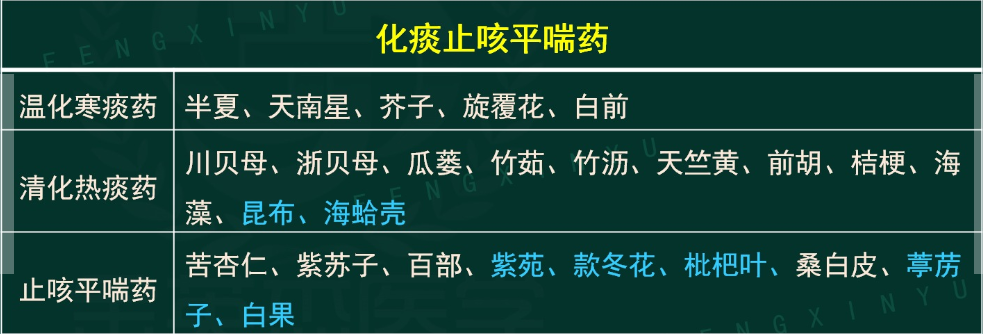 第二节 温化寒痰药一白痰1. 半夏★【功效】燥湿化痰，降逆止呕，消痞散结，消肿止痛（外用）【应用】湿痰，寒痰证: 为燥湿化痰、温化寒痰之要药。善治脏腑之湿痰。(2) 止呕的要药，治各种原因的呕吐。(3) 心下痞、胸痹、梅核气。(4) 瘿瘤、痰核、痈疽肿毒、毒蛇咬伤。【半夏(鉴别用药)】【用法】清半夏: 燥湿化痰——湿痰咳嗽、胃脘痞满。法半夏: 燥湿化痰——痰多咳嗽、痰饮眩悸、风痰眩晕、痰厥头痛。姜半夏: 温中化痰，长于降逆止呕——痰饮呕吐、 痞满。竹沥半夏: 清化热痰——胃 热呕吐、肺热咳嗽，痰热内闭、中风不语。半夏曲: 燥湿健脾，化痰消食止泻——脾胃虚弱、痰食互结、宿食不化生半夏: 毒性大，解毒散结——痈肿痰核天南星【功效】燥湿化痰，祛风止痉(内风);散结消肿（外用）。【主治病证】顽痰咳嗽，湿痰寒痰证，风痰眩晕、中风、癫痫、破伤风，痈疽肿痛、瘰疬痰核、蛇虫咬伤。3. 芥子【功效】 温肺豁痰，利气散结，通络止痛。【应用】寒痰喘咳，悬饮；阴疽流注，肢体麻木，关节肿痛；治寒凝痰滞之阴疽肿毒。旋覆花【功效】降气(降肺气、降胃气)，消痰，行水，止呕。【主治病证】咳嗽痰多、痰饮蓄结、胸膈痞满;噫气、呕吐。 白前【功效】降气，祛痰，止咳。    白痰附: 前胡【功效】降气，化痰，疏散风热。黄痰温化寒痰药半  夏: 燥湿化痰，降逆止呕，消痞散结，外用消肿止痛天南星: 燥湿化痰，祛风止痉；          外用散结消肿芥  子: 温肺豁痰，利气散结，通络止痛旋覆花: 降气消痰，行水止呕白  前: 降气，祛痰，止咳第三节 清化热痰药一黄痰 1. 川贝母【功效】润肺止咳，清热化痰，      散结消痈【应用】燥咳2. 浙贝母【功效】    止咳，清热化痰，解毒  散结消痈【应用】热痰川贝母【应用】 1. 虚劳咳嗽，肺热燥咳。2. 瘰疬、乳痈、肺痈、疮痈。浙贝母【应用】 1. 风热、痰热咳嗽。    2. 瘰疬，瘿瘤，乳痈疮毒，肺痈。瓜蒌【功效】瓜蒌皮——清热涤痰，宽胸散结瓜蒌仁——润燥滑肠【附】薤白: 通阻散结，行气导滞【应用】痰热咳嗽。胸痹，结胸。肺痈，肠痈，乳痈。肠燥便秘。竹茹【功效】清热化痰，除烦，止呕【主治病证】肺热咳嗽，痰热心烦不寐;胃热呕吐，妊娠恶阻(除热安胎)竹  沥【功效】清热豁痰，定惊利窍。【用法】冲服天竺黄【功效】清热豁痰，凉心定惊。前  胡【功效】降气化痰，散风清热。桔梗【功效】宣肺，祛痰，利咽，排脓。【应用】咳嗽痰多，胸闷不畅。咽喉肿痛，音哑失音。肺痈吐脓。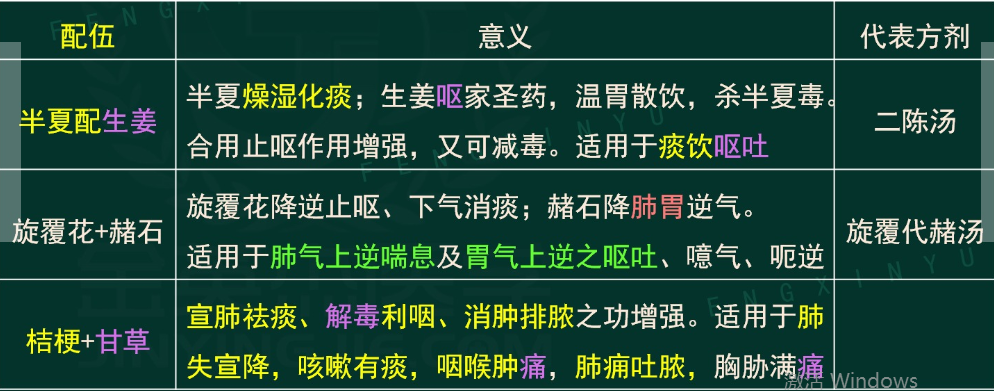 海藻【功效】消痰软坚散结，利水消肿。昆布【功效】消痰软坚散结，利水消肿。( 助理不考)海蛤壳【功效】清热化痰，软坚散结，制酸止痛，收湿敛疮外用(助理不考)清化热痰药川贝母: 润肺止咳，清热化痰，    散结消痈浙贝母:     止咳，清热化痰，解毒散结消痈瓜  蒌: 清热涤痰，宽胸散结，润燥滑肠竹  茹: 清热化痰，除烦，止呕竹  沥: 清热豁痰，定惊利窍天竺黄: 清热豁痰，凉心定惊前  胡: 降气化痰，散风清热桔  梗: 宣肺，祛痰，利咽，排脓海  藻: 消痰软坚散结，利水消肿昆  布: 消痰软坚散结，利水消肿(助理不考)海蛤壳: 清热化痰，软坚散结，制酸止痛，外用收湿敛疮(助理不考)第四节 止咳平喘药1. 苦杏仁【功效】降气止咳平喘，润肠通便。【应用】咳嗽气喘: 肃降+宣发肺气，治咳喘之要药。肠燥便秘。【用法】打碎入煎，生品后下。止咳平喘药苦杏仁【功效】(宣发)降气，止咳平喘，润肠通便。紫苏子【功效】降气化痰，止咳平喘，润肠通便。附: 桃 仁【功效】活血化瘀，止咳平喘，润肠通便。百部——百种咳【功效】润肺下气止咳，杀虫灭虱。【应用】新久咳嗽，顿咳，肺痨咳嗽。蛲虫、阴痒、头虱、疥癣。紫  菀【功效】润肺下气，化痰止咳。(助理不考 )款冬花【功效】润肺下气，止咳化痰。(助理不考)枇杷叶(助理不考)【功效】清肺止咳（炙用），降逆止呕（生用）【主治病证】肺热咳嗽、气逆喘急，胃热呕吐、哕逆，烦热口渴区别:枇杷叶: 降肺胃之气，清肺胃之热旋覆花: 降肺胃之气桑白皮 【功效】泻肺平喘，利水消肿。【应用】（1）肺热咳喘（2）水肿。葶苈子 【功效】泻肺平喘，利水消肿。( 助理不考)【应用】（1）痰涎壅盛，喘息不得平卧。（2）水肿，胸腹积水，小便不利。泻白散——肺热喘咳证、葶劳大枣泻肺汤——痰涎壅盛、咳喘胸满证白果(助理不考)【功效】敛肺定喘，止带缩尿。止咳平喘药苦杏仁:     降气，止咳平喘，润肠通便紫苏子: 降气化痰，止咳平喘，润肠通便百  部: 润肺下气止咳，杀虫灭虱紫  菀: 润肺下气，化痰止咳(助理不考) 款冬花: 润肺下气，止咳化痰(助理不考) 枇杷叶: 清肺止咳，降逆止呕(助理不考) 桑白皮: 泻肺平喘，利水消肿葶劳子: 泻肺平喘，利水消肿|(助理不考)白  果: 敛肺定喘，止带缩尿(助理不考)第十九章 安神药安神药的配伍方法心神不宁重镇安神: 实证(肝火、心火、肝阳上扰、痰、气滞、血瘀)养心安神: 虚证(血虚、心脾两虚、心肾不交)第二节 重镇安神药1. 朱砂【功效】清心镇惊，安神，明目（心肝火旺），解毒。【应用】(1) 心悸易惊，失眠多梦: 善治心火亢盛★。(2) 惊风，狂乱，癫痫(3) 疮疡肿毒，喉痹(咽痛肿痛)口疮。【用法用量】内服，只入丸、散，不宜入煎剂。忌火煅磁石——慈祥的老人【功效】镇惊安神，平肝潜阳，聪耳明目，纳气平喘。【应用】（1）心神不宁，惊悸失眠，癫痫。肝阳上亢，头晕目眩。耳鸣耳聋，视物昏花。肾虚气喘。★纳气平喘: 沉香、磁石、补骨脂、蛤蚧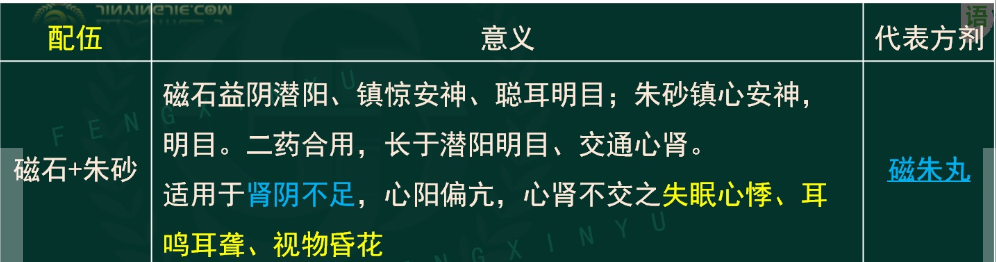 3. 龙骨【功效】镇惊安神，平肝潜阳，收敛固涩。【应用】(1) 心神不宁，心悸失眠，惊痫癫狂。(2) 肝阳上亢，头眩目晕。(3) 滑脱诸证: 尿频、遗精、崩漏、带下、自汗。(4) 湿疮痒疹，疮疡久溃不敛。4. 琥珀【功效】镇惊安神，活血散瘀，利尿通淋重镇安神药朱砂: 清心镇惊，安神，明目，解毒(不入煎剂)磁石: 镇惊安神，平肝潜阳，聪耳明目，纳气平喘龙骨: 镇惊安神，平肝潜阳，收敛固涩琥珀: 镇惊安神，活血散瘀，利尿通淋(不入煎剂)第三节 养心安神药1. 酸枣仁【功效]】养心益肝，宁心安神，敛汗，生津。【应用】虚烦不眠，惊悸多梦。能养心阴，益肝血，为养心安神要药。体虚多汗。另，收敛生津止渴，用治伤津口渴咽干。柏子仁【功效】养心安神，润肠通便，止汗。【主治病证】心悸失眠; 肠燥便秘; 阴虚盗汗。养心安神药酸枣仁  【功效】养心益肝，宁心安神，敛汗，生津。柏子仁  【功效】养心安神，润肠通便，止汗。合欢皮★【功效】 解郁安神，活血消肿远  志★【功效】安神益智，交通心肾，祛痰，消肿。(痰闭神窍 )首乌藤【功效】养血安神，祛风通络。( 助理不考)第二十章 平肝息风药第一节 概述考点一  平肝息风药的功效、主治病证(助理不考)平肝潜阳——肝阳上亢: 头晕、目眩、头痛、耳鸣、面红目赤、烦躁易怒息风止痉——肝风内动: 热极生风、肝阳化风、血虚生风眩晕、项强肢颤、痉挛抽搐、角弓反张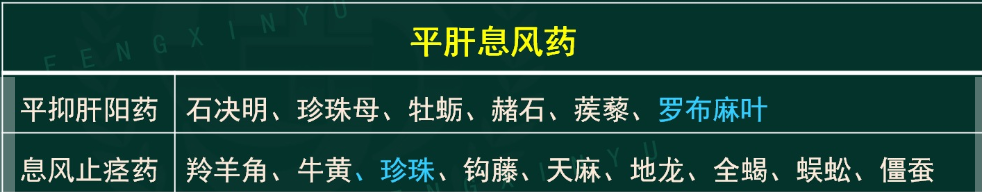 第二节  平抑肝阳药1. 石决明【功效】平肝潜阳，清肝明目。生用     煅用、水飞【应用】(1) 肝阳上亢，头痛眩晕。(2) 目赤翳障，视物昏花。【用法用量】打碎先煎鉴别:石决明——清肝明目、平肝潜阳     决明子——清肝明目、润肠通便2.珍珠母【功效】平肝潜阳（珍珠她妈高血压），明目退翳，安神定惊(珍视明) 共同: 明目退翳，安神定惊区别: 珍珠母——平肝潜阳   珍珠——解毒生肌，润肤祛斑( 助理不考)3.牡蛎【功效】潜阳补阴，重镇安神，软坚散结，收敛固涩，制酸止痛生用                       煅用【应用】(1) 肝阳上亢，头晕目眩。(2) 心神不安，惊悸失眠。(3) 痰核，瘰疬，癥瘕积聚。(4) 滑脱诸证。另，牡蛎制酸，治胃痛泛酸。牡蛎VS龙骨牡蛎【功效】潜阳补阴，重镇安神，软坚散结，收敛固涩，制酸止痛龙骨【功效】镇惊安神，平肝潜阳            收敛固涩。4. 赭石(红色)【功效】平肝潜阳，重镇降逆(肺胃肝)，凉血止血生用                  煅【应用】肝阳上亢，头晕目眩。清肝火。(2) 呕吐、呃逆、噫气。降胃气。(3) 气逆喘息。降肺气。(4)血热吐衄、崩漏。5. 蒺藜【功效】平肝解郁，活血祛风，明目，止痒。平肝又疏肝的药: 蒺藜罗布麻叶【功效】平肝安神，清热，利水。( 助理不考)罗布麻片治高血压平抑肝阳药石决明: 平肝潜阳，清肝明目珍珠母: 平肝潜阳，明目退翳，安神定惊牡  蛎: 潜阳补阴，重镇安神，软坚散结，收敛固涩，制酸止痛。赭  石: 平肝潜阳，重镇降逆，凉血止血蒺  藜: 平肝解郁，活血祛风，明目，止痒罗布麻叶: 平肝安神，清热，利水(助理不考)第三节 息风止痉药1. 羚羊角【功效】平肝息风，清肝明目，散血解毒。【应用】——肝经热、心经热、肺热肝风内动，惊痫抽搐: 治惊痫抽搐之要药，尤宜热极生风肝阳上亢，头晕目眩(3) 肝火上炎，目赤头痛(4) 温热病壮热神昏，热毒发斑另，本品有清肺、解毒之效，可用于肺热咳喘、疮痈热毒炽盛等。4. 钩藤【功效】息风定惊，清热平肝。清热:  清肝热外感风热、头痛目赤、斑疹透发不畅【应用】(1) 肝风内动，惊痫抽搐。(2) 肝阳上亢，头痛，眩晕。2.牛黄【功效】凉肝息风，清心豁痰，开窍醒神(安宫牛黄丸)，清热解毒(牛黄解毒片)【应用】小儿惊风，癫痫。热病神昏: 痰热阻闭心窍诸证。(3) 口舌生疮，咽喉肿痛，痈疽疔毒。远志: 开窍——痰蒙神窍牛黄: 开窍——痰火扰神珍珠(助理不考)【功效】安神定惊，明目消翳，解毒生肌，润肤祛斑。5. 天麻【功效】息风止痉，平抑肝阳，祛风通络。【应用】（1）各种肝风内动，惊痫抽搐，不论寒热虚实皆可。治眩晕头痛之要药。肢体麻木，中风手足不遂，风湿痹痛6. 地龙——地下阴凉【功效】清热定惊，通络，平喘，利尿(水不在深，有龙则灵)【主治病证】(1) 高热惊痫，癫狂;(2) 气虚血滞，中风半身不遂;(3) 风湿痹证;(4) 肺热哮喘;(5) 小便不利，尿闭不通。7. 全蝎【功效】息风镇痉，攻毒散结，通络止痛8. 蜈蚣【功效】息风镇痉，攻毒散结，通络止痛动物药  以毒攻毒  爪子多爬的快9. 僵蚕【功效】息风止痉，祛风止痛，化痰散结(吐丝结茧)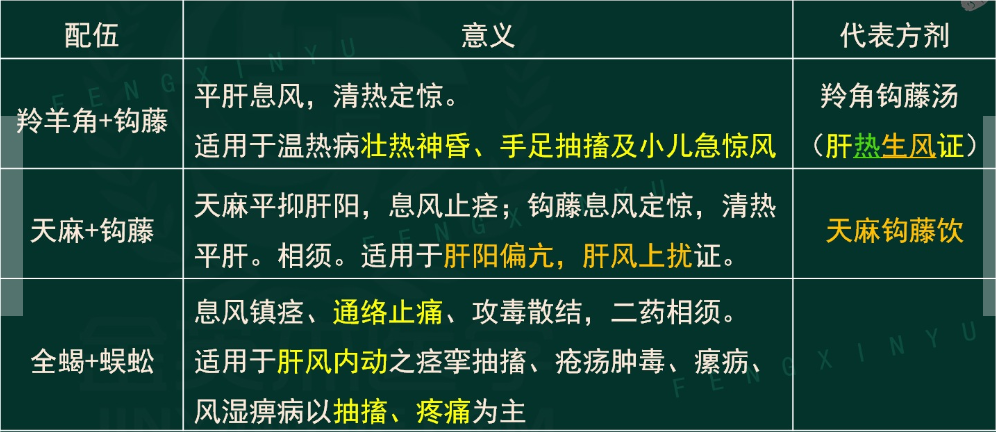 息风止痉药钩  藤: 息风定惊，清热平肝羚羊角: 平肝息风，清肝明目，散血解毒牛  黄: 凉肝息风，清心豁痰，开窍醒神，清热解毒珍  珠: 安神定惊，明目消翳，解毒生肌，润肤祛斑。(助理不考)5. 天  麻: 息风止痉，平抑肝阳，祛风通络6. 地  龙: 清热定惊，通络，平喘，利尿7. 全  蝎: 息风镇痉，攻毒散结，通络止痛8. 蜈  蚣: 息风镇痉，攻毒散结，通络止痛9. 僵  蚕: 息风止痉，祛风止痛，化痰散结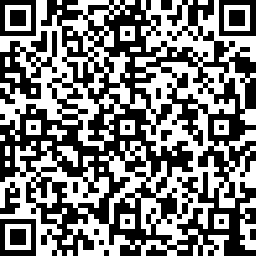 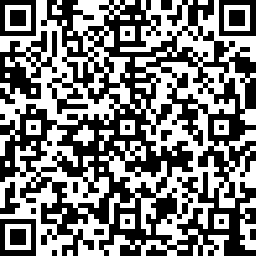 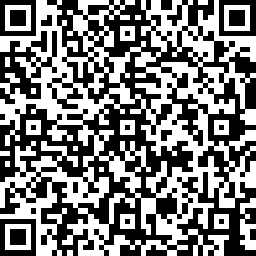 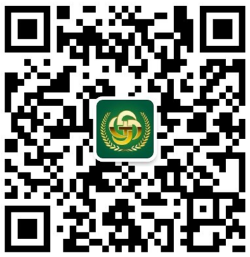 中医金鹰          中医王牌重读        中医王牌退费         课表公众号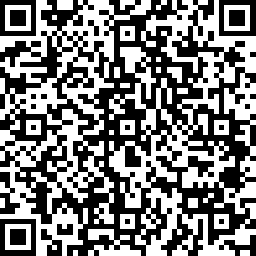 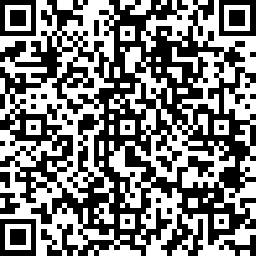 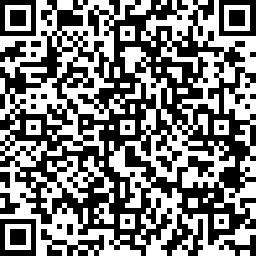 中西医金鹰         中西医王牌重读       中西医王牌退费